University of Management and Technology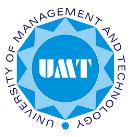 Sialkot CampusLEAVE APPLICATION FORMEmployee’s Name: _____________________________________  Employee Code:Designation:  ________________________	Department / Office:	_______________________School / Institute: ___________________________________________________________________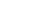 Remarks: ___________________________________________________________________________*In Case of Sick Leave for more than three days, a valid medical certificate must be attached.Office of Human ResourcesLeave Type:Leave Type:Leave Type:Leave Type:FULLFULLFULLHALFHALFSHORTFrom: _____________________  To: ___________________From: _____________________  To: ___________________From: _____________________  To: ___________________From: _____________________  To: ___________________From: _____________________  To: ___________________From: _____________________  To: ___________________From: _____________________  To: ___________________From: _____________________  To: ___________________From: _____________________  To: ___________________From: _____________________  To: ___________________From: _____________________  To: ___________________From: _____________________  To: ___________________From: _____________________  To: ___________________From: _____________________  To: ___________________From: _____________________  To: ___________________From: _____________________  To: ___________________No. of Days (s) / Hours (s): _ _______  _____No. of Days (s) / Hours (s): _ _______  _____No. of Days (s) / Hours (s): _ _______  _____No. of Days (s) / Hours (s): _ _______  _____No. of Days (s) / Hours (s): _ _______  _____No. of Days (s) / Hours (s): _ _______  _____No. of Days (s) / Hours (s): _ _______  _____No. of Days (s) / Hours (s): _ _______  _____Leave Category:Leave Category:Leave Category:Leave Category:Casual /Sick*EarnedEarnedEarnedEarnedMaternityMaternityMaternityAny Other ____________________Any Other ____________________Any Other ____________________Any Other ____________________Any Other ____________________Any Other ____________________Any Other ____________________Reason: _______________________________________________________________________________Reason: _______________________________________________________________________________Reason: _______________________________________________________________________________Reason: _______________________________________________________________________________Reason: _______________________________________________________________________________Reason: _______________________________________________________________________________Reason: _______________________________________________________________________________Reason: _______________________________________________________________________________Reason: _______________________________________________________________________________Reason: _______________________________________________________________________________Reason: _______________________________________________________________________________Reason: _______________________________________________________________________________Reason: _______________________________________________________________________________Reason: _______________________________________________________________________________Reason: _______________________________________________________________________________Reason: _______________________________________________________________________________Reason: _______________________________________________________________________________Reason: _______________________________________________________________________________Reason: _______________________________________________________________________________Reason: _______________________________________________________________________________Reason: _______________________________________________________________________________Reason: _______________________________________________________________________________Reason: _______________________________________________________________________________Reason: _______________________________________________________________________________Applicant’s Signature:Applicant’s Signature:Applicant’s Signature:Applicant’s Signature:Date:Date:Date:Officiating Officer: Officiating Officer: Officiating Officer: Officiating Officer: Officiating Officer: Officiating Officer: Officiating Officer: Officiating Officer: Officiating Officer: Officiating Officer: Officiating Officer’s Signature: _____________  Date:_____________Officiating Officer’s Signature: _____________  Date:_____________Officiating Officer’s Signature: _____________  Date:_____________Officiating Officer’s Signature: _____________  Date:_____________Officiating Officer’s Signature: _____________  Date:_____________Officiating Officer’s Signature: _____________  Date:_____________Officiating Officer’s Signature: _____________  Date:_____________Officiating Officer’s Signature: _____________  Date:_____________Officiating Officer’s Signature: _____________  Date:_____________Officiating Officer’s Signature: _____________  Date:_____________Officiating Officer’s Signature: _____________  Date:_____________Officiating Officer’s Signature: _____________  Date:_____________Officiating Officer’s Signature: _____________  Date:_____________Officiating Officer’s Signature: _____________  Date:_____________RECOMMENDATIONRECOMMENDATIONRECOMMENDATIONRECOMMENDATIONRECOMMENDATIONRECOMMENDATIONRECOMMENDATIONRECOMMENDATIONRECOMMENDATIONRECOMMENDATIONCoD / Immediate In-Charge: ______________________CoD / Immediate In-Charge: ______________________CoD / Immediate In-Charge: ______________________CoD / Immediate In-Charge: ______________________CoD / Immediate In-Charge: ______________________CoD / Immediate In-Charge: ______________________CoD / Immediate In-Charge: ______________________CoD / Immediate In-Charge: ______________________CoD / Immediate In-Charge: ______________________CoD / Immediate In-Charge: ______________________CoD / Immediate In-Charge: ______________________CoD / Immediate In-Charge: ______________________CoD / Immediate In-Charge: ______________________CoD / Immediate In-Charge: ______________________CoD / Immediate In-Charge: ______________________CoD / Immediate In-Charge: ______________________  Date: __________________  Date: __________________  Date: __________________  Date: __________________  Date: __________________  Date: __________________  Date: __________________Director Academics: ______________________Director Academics: ______________________Director Academics: ______________________Director Academics: ______________________Director Academics: ______________________Director Academics: ______________________Director Academics: ______________________Director Academics: ______________________Director Academics: ______________________Director Academics: ______________________Director Academics: ______________________Director Academics: ______________________Director Academics: ______________________Director Campus: ______________________Director Campus: ______________________Director Campus: ______________________Director Campus: ______________________Director Campus: ______________________Director Campus: ______________________Director Campus: ______________________Director Campus: ______________________Director Campus: ______________________Director Campus: ______________________FOR OFFICE USE ONLYFOR OFFICE USE ONLYFOR OFFICE USE ONLYFOR OFFICE USE ONLYFOR OFFICE USE ONLYFOR OFFICE USE ONLYFOR OFFICE USE ONLYFOR OFFICE USE ONLYFOR OFFICE USE ONLYFOR OFFICE USE ONLYReceived By: _________________________Received By: _________________________Received By: _________________________Received By: _________________________Received By: _________________________Received By: _________________________Received By: _________________________Received By: _________________________Received By: _________________________Received By: _________________________Received By: _________________________Received By: _________________________Received By: _________________________Date: ___________________Date: ___________________Date: ___________________Date: ___________________Leave RecordLeave RecordLeave RecordLeave RecordCasual / SickCasual / SickCasual / SickEarnedEarnedEarnedEarnedPrevious BalancePrevious BalancePrevious BalancePrevious BalanceOn This FormOn This FormOn This FormOn This FormCurrent BalanceCurrent BalanceCurrent BalanceCurrent BalanceOHR: ____________________OHR: ____________________OHR: ____________________OHR: ____________________OHR: ____________________OHR: ____________________OHR: ____________________OHR: ____________________OHR: ____________________OHR: ____________________        Date: _____________________        Date: _____________________        Date: _____________________        Date: _____________________        Date: _____________________Director Campus: ____________________Director Campus: ____________________Director Campus: ____________________Director Campus: ____________________Director Campus: ____________________Director Campus: ____________________Director Campus: ____________________Director Campus: ____________________Director Campus: ____________________Director Campus: ____________________Director Campus: ____________________Director Campus: ____________________Director Campus: ____________________Date: _____________________Date: _____________________Date: _____________________Date: _____________________